Acharya’s N.R. School of nursing 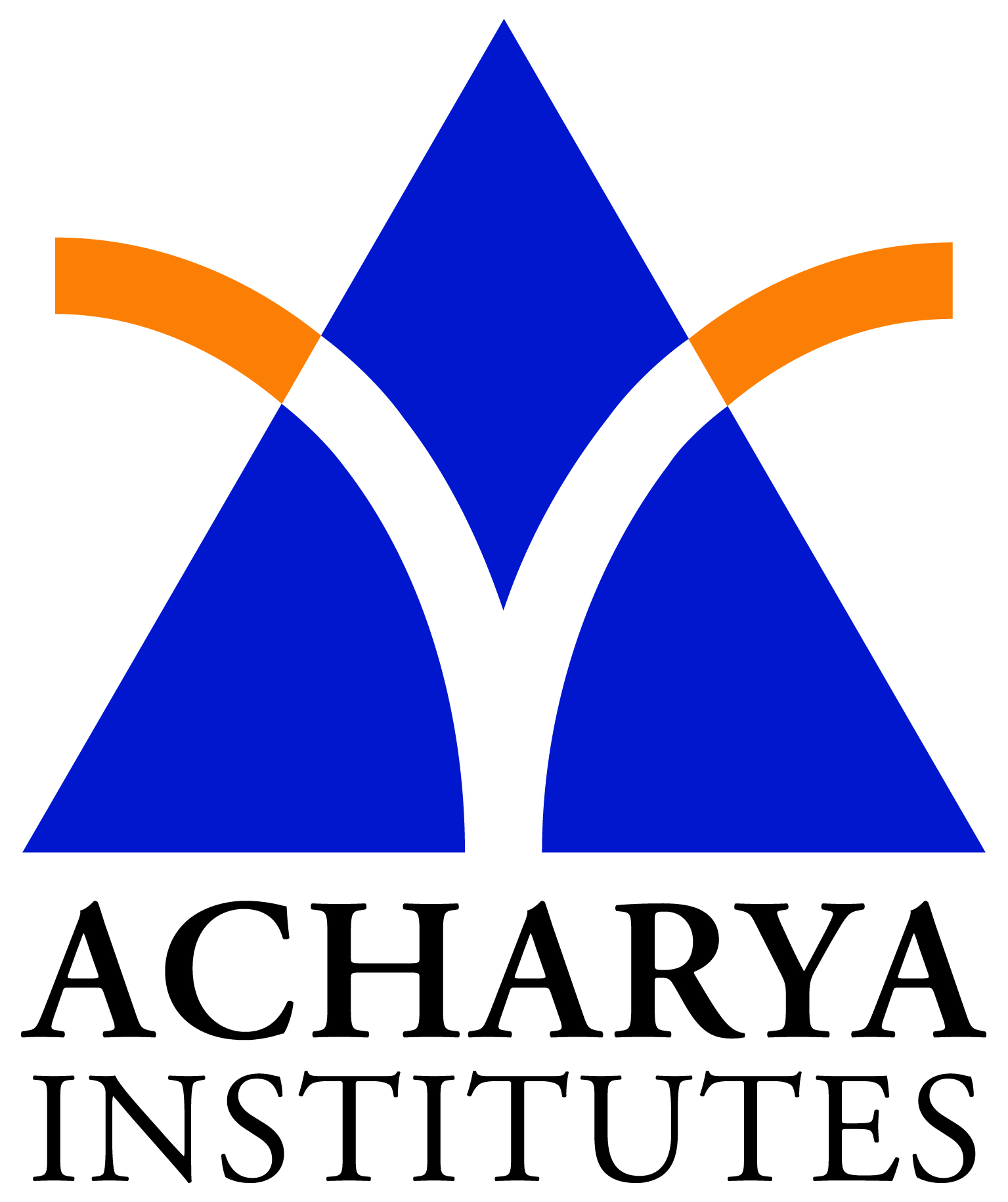 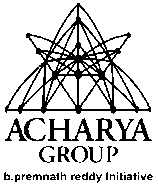 Soladevanahalli, Bangalore -90Subject – Mental Health and Psychiatric NursingUnit – Mental disorders and Nursing InterventionsMood Disorders	Mood disorders are characterized by a disturbance of mood, accompanied by a full / partial manic / depressive syndrome, which is not due to any other physical or mental disorders.Classification – 	According to ICD -10 mood disorders are classified as Manic episodesDepressive episodesBipolar mood disordersRecurrent depressive disordersPersistent mood disordersOther mood disordersCauses – Biological theories – Genetic hypnosis :The life time risk for the first degree relatives of patients with bipolar mood disorders is 25 % and normal controls is 7%.the lifetime risk for the children of one parent with mood disorders is 27% and both the parents with mood disorders is 74%.Bio chemical theories :A deficiency of norepienphrine and serotonin has been found in depressed patients and they are elevated in mania.Psychosocial theories – Psychoanalytic theory :According to Freud depression results due to loss of a loved object and fixation in the oral sadistic phase of development.Behavioral theory :This theory of depression connects depressive phenomena to the experience of uncontrollable events. According to this model, depression is conditioned by repeated losses in the past.Cognitive theory :According to this theory depression is due to negative cognition which includes - negative expectations of the environment, self, future.Sociological theory :Stressful life events eg – death, marriage, financial loss before the onset of the diseases / a relapse probably have a formative effect.MANIC EPISODES	Mania refers to a syndrome in which the central features are over – activity, mood change and self – important ideas.Classification of mania –HypomaniaMania without psychotic symptomsMania with psychotic symptomsManic episode unspecifiedClinical features – Elevated, expansive / irritable moodEuphoriaElationExaltationEcstasyPsychomotor activityOver activenessrestlessnessSpeech and thoughtFlight of ideasPressure of speechDelusion of grandeurDelusion of persecutiondistractibilityOther featuresIncreased sociabilityImpulsive behaviorDisinhibitionPoor judgmentDecreased need for sleepDecreased intake of foodDecreased attention and concentrationTreatment – Pharmacotherapy:Litium – 900 to 2100 mg / dayCarbamazepine – 600 to 1800 mg / daySodium valproate – 600 to 2600 mg / dayECT:Psychosocial treatment:Family and marital therapyNursing diagnosis –High risk for injury related to extreme hyper activity and impulsive behavior, evidenced by lack of control over purposeless and potentially injurious momentsHigh risk for violence, self – directed / directed at others related to manic excitement, delusional thinking and hallucinationsNutritional status altered, less than body requirements related to refusal / inability to sit still long enough to eat, evidenced by weight loss, amenorrheaImpaired social interaction related to egocentric and evidenced by inability to develop satisfying relationships and manipulation of others for own desiresSelf esteem disturbance related to unmet dependency needs, lack of positive feedback, unrealistic self – expectationsAltered family processes related to euphoric mood and grandiose ideas, manipulative behavior, refusal to accept responsibility for own actionsDEPRESSIVE EPISODE	Depression is a widespread mental health problem affecting many people.Classification – Mild depressionModerate depressionSevere depressionSevere depression with psychotic symptomsClinical features – Depressed moodSadness of moodLoss of pleasure Depressive cognitionsHopelessnessHelplessnessUnreasonable guiltSelf - blameSuicidal thoughtsHopelessnessSuicidal thoughtsPsychomotor activityAnxietyRestlessnessPsychotic featuresDelusionHallucinationSomatic symptoms of depressionDecreased appetite / weightLack of interestOther featuresDifficulties in thinking and concentrationPoor memoryMenstrual and sexual disturbanceTreatment – PharmacotherapyAntidepressants - ImipramineECTPsychosocial treatmentCognitive therapySupportive psychotherapyGroup therapyFamily therapyBehavior therapyOTHER MOOD DISORDERSBipolar mood disorders This is characterized by recurrent episodes of mania and depression in the same patient at different times.Classification of bipolar mood disordersBipolar IBipolar IIRecurrent depressive disordersThis disorder is characterized by recurrent depressive episodes. The current episode is specified as mild, moderate, severe and severe with psychotic symptoms.Persistent mood disordersThese disorders are characterized by persistent mood symptoms that last for more than 2 years. Cyclothymia refers to persistent instability in mood in which there are numerous periods of mild elation / mild depressionDysthymia (neurotic / reactive depression) is a chronic, mild depressive state persisting for months / years.NURSING DIAGNOSIS – High risk for self – directed related to depressed mood, feeling of worthlessness and anger directed inward on the selfDysfunctional grieving related to real / perceived loss, evidenced by denial of loss, inappropriate expression of anger, inability to carry out activities of daily livingPowerlessness related to dysfunctional grieving process, life style of helplessness, evidenced by feelings of lack of control over life situation, over dependence on others to fulfill needsSelf – esteem disturbance related to learned helplessness, impaired cognition, negative view of self, evidenced by expression of worthlessness, sensitivity to criticism, negative and pessimistic outlookAltered communication process related to depressive cognitions, evidenced by being unable to interact with others, withdrawn, expressing fear of failure / rejectionAltered sleep and rest, related to depressed mood and depressive cognitions evidenced by difficulty in falling asleep, early morning awakening, verbal complaints of not feeling well – beingAltered nutrition, less than body requirement related to depressed mood, lack of appetite / lack of interest in food, evidenced by weight loss, poor muscle tone, pale conjunctiva, poor skin turgorSelf – care deficit related to depressed mood, feelings of worthlessness, evidenced by poor personal hygiene and groomingBipolar Versus Unipolar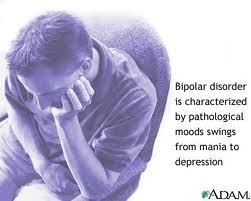 BipolarResults from disturbances in the areas of the brain that regulate moodIt involves periods of excitability (mania) alternating with periods of depressionThis may affects men and women equallyUsually appears between ages 15 – 25CauseUnknownIt occurs more often in relatives of people with bipolar disorderSymptomsManic PhaseAgitation or irritationElevated mood (hyperactivity, increased energy, lack of self-control, racing thoughts)Inflated self-esteem (delusions of grandeur, false beliefs in special abilities)Little need for sleepOver-involvement in activitiesPoor temper controlReckless behavior (binge eating, drinking, and/or drug use, impaired judgment, sexual promiscuity, spending sprees)Tendency to be easily distractedDepressed PhaseDifficulty concentrating, remembering, or making decisionsEating disturbancesFatigue or listlessnessFeelings of worthlessness, hopelessness and/or guiltLoss of self-esteemPersistent sadness and thoughts of deathSleep disturbancesSuicidal thoughtsWithdrawal from activities that were once enjoyedMedical InterventionProper History Taking and ObservationAntipsychotic medications (such as lithium and mood stabilizers or antidepressant for depressive phase)Electroconvulsive therapy (ECT)Nursing InterventionsProvide a calm environmentGiving health teachings about regular exercise, and proper dietExplain to patient that getting enough sleep helps keep a stable moodUnipolarAnother name for major depressive disorderOccurs when a person experiences the symptoms for longer than a two-week periodCausesThe biopsychosocial model proposes that biological, psychological, and social factors all play a role in causing depressionThe diathesis–stress model specifies that depression results when a preexisting vulnerability, or diathesis, is activated by stressful life eventsSymptomsDepressed moodA lack of interest in activities normally enjoyedChanges in weight and sleepFatigueFeelings of worthlessness and guiltDifficulty concentratingHas thoughts of death and suicideMedical InterventionsAntidepressantsTricyclic antidepressantsMonoamine oxidase inhibitorsSelective serotonin re-uptake inhibitorsElectroconvulsive therapyNursing InterventionsInterpersonal TherapyPsychotherapyEncourage client to have a regular exerciseCognitive behavioral therapyBehavioral modification therapyDifference between Bipolar and Unipolar Disorder****************UNIPOLARBIPOLARGender and Age of OnsetAffects women more often than men, appears later in lifeAffects men and woman equally, average age of onset suspected to be 18 yearsSleepGenerally insomnia, difficulty falling asleep or waking repeatedly during the nightGenerally hypersomnia, excessive tiredness and difficulty waking in the morningAppetiteOften has a loss of appetite and diminished interest in eatingOften binge-eating and cravings for carbohydrates, may alternate with loss of appetiteActivity LevelAgitated, pacing and restlessness are more commonInactivity, somnolence, a slowing down of movements (psychomotor retardation) more commonMoodSadness, hopelessness, feelings of worthlessnessSame as for unipolar, although guilt is often much more prominentOtherEpisodes often last longer, sometimes more responsive to treatmentRisk of drug abuse and suicide higher than in unipolar depression